中国测试技术研究院一站式服务须知确认书客户务必提供送检清单以及签署邮寄业务确认书，需打印附在设备中（手写无效）。无清单和签字确认书的，我方直接退件不做受理。我院仅收取检校业务费用，往返物流费用由委托方承担。邮寄业务检测周期以官网公布时效为准，起始日期以登记日期为准。由于快递安全本身存在不可控性，易碎物品（所含玻璃器皿）仪器建议不要邮寄，快递途中若出现遗失、损坏等事故，请委托方直接与快递公司交涉，我方不承担任何责任；客户签收包裹后有任何问题，请在3个工作日以内与我方联系，过时请自理；为保障运输安全，建议购买保险。请在送检清单内注明发票类别（增值税专用发票/普通发票）。开增值税专用发票请提供相关开票信息（名称、税号、注册地址、电话、开户行、账号）。因客户提供的信息和资料有误造成发票不能报销，由客户自行承担后果。增值税发票税率6%。据财务要求：证书单位、付款单位、发票单位保持一致、若不一致，请提供相关说明/营业执照复印件并附盖贵单位公章。仪器完检后，超过6个月不办理缴费提取，我方根据政府有关部门规定，将做无主处理。注：凡不提供清单信息，造成无法登记的，造成所有后果自行承担。客户代表（签字）：                委托单位（盖章）：                 日 期：             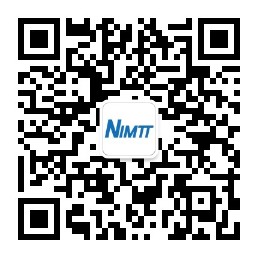 一站式服务进度查询：委托办理进度、样品检测进度、服务费用查询、回寄快递单号等。步骤如下：中国测试技术研究院官方网站：https://www.nimtt.cn，依次点击客户服务→送检查询→邮寄业务，输入6位以上委托单位名称和联系人的联系方式或业务委托单号,输入验证码点击“开始查询”进行业务进度查询。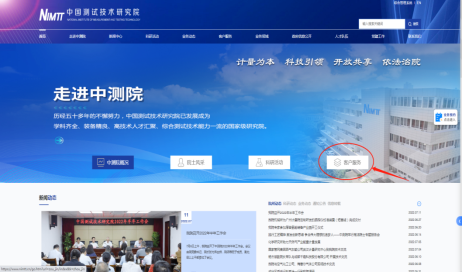 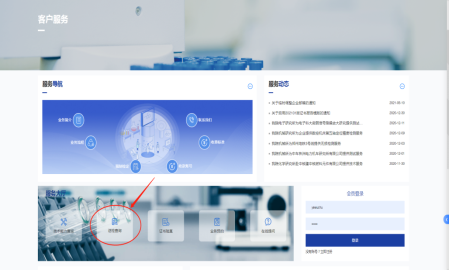 图1                                                 图2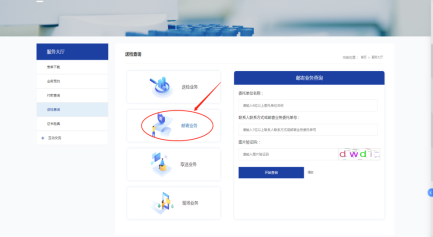 图3中国测试技术研究院 邮寄信息中国测试技术研究院 账号信息地  址：四川省成都市成华区玉双路10号户  名：中国测试技术研究院单  位：中国测试技术研究院客户服务中心账  号：4402263009026400262收件人：一站式服务部开户行：工商银行成都玉双路支行电  话：028-84404641行  号：102651026307邮  箱：zhuxj@nimtt.com税  号：12510000450717228Q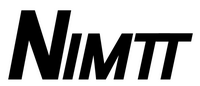 中 国 测 试 技 术 研 究 院中 国 测 试 技 术 研 究 院中 国 测 试 技 术 研 究 院检定(非强制)/校准/检验/检测业务委托单检定(非强制)/校准/检验/检测业务委托单检定(非强制)/校准/检验/检测业务委托单v202207网站：www.nimtt.cn委托/发票单位回寄地址联系人证书单位证书地址邮箱联系手机序号器具/样品名称型号规格型号规格型号规格编号数量附件附件备  注123456789101112131415※特别声明：我单位申请对以上器具/样品的检校（非强制检定）服务，承诺提供的相关信息真实有效并对其负责，承担相应法律责任和义务。※特别声明：我单位申请对以上器具/样品的检校（非强制检定）服务，承诺提供的相关信息真实有效并对其负责，承担相应法律责任和义务。※特别声明：我单位申请对以上器具/样品的检校（非强制检定）服务，承诺提供的相关信息真实有效并对其负责，承担相应法律责任和义务。※特别声明：我单位申请对以上器具/样品的检校（非强制检定）服务，承诺提供的相关信息真实有效并对其负责，承担相应法律责任和义务。※特别声明：我单位申请对以上器具/样品的检校（非强制检定）服务，承诺提供的相关信息真实有效并对其负责，承担相应法律责任和义务。※特别声明：我单位申请对以上器具/样品的检校（非强制检定）服务，承诺提供的相关信息真实有效并对其负责，承担相应法律责任和义务。※特别声明：我单位申请对以上器具/样品的检校（非强制检定）服务，承诺提供的相关信息真实有效并对其负责，承担相应法律责任和义务。※特别声明：我单位申请对以上器具/样品的检校（非强制检定）服务，承诺提供的相关信息真实有效并对其负责，承担相应法律责任和义务。※特别声明：我单位申请对以上器具/样品的检校（非强制检定）服务，承诺提供的相关信息真实有效并对其负责，承担相应法律责任和义务。※特别声明：我单位申请对以上器具/样品的检校（非强制检定）服务，承诺提供的相关信息真实有效并对其负责，承担相应法律责任和义务。委托说明※送检器具/样品有环境、储放、供电等特殊要求请声明，无声明则默认(*)项※送检前、取件后请检查器具及附件※此单为取件取证凭证，务必妥善保管※业务进度及费用可在网站查询※送检器具/样品有环境、储放、供电等特殊要求请声明，无声明则默认(*)项※送检前、取件后请检查器具及附件※此单为取件取证凭证，务必妥善保管※业务进度及费用可在网站查询特殊要求※检校方法选定：□使用受托方获认可的方法(*)□使用委托方备注中指定的※复校日期建议：□需要(*)  □不需要※量值符合判断：□需要(*)  □不需要※器具样品编号：□器具编号(*) □客户编号 □两者都※检校方法选定：□使用受托方获认可的方法(*)□使用委托方备注中指定的※复校日期建议：□需要(*)  □不需要※量值符合判断：□需要(*)  □不需要※器具样品编号：□器具编号(*) □客户编号 □两者都※检校方法选定：□使用受托方获认可的方法(*)□使用委托方备注中指定的※复校日期建议：□需要(*)  □不需要※量值符合判断：□需要(*)  □不需要※器具样品编号：□器具编号(*) □客户编号 □两者都※检校方法选定：□使用受托方获认可的方法(*)□使用委托方备注中指定的※复校日期建议：□需要(*)  □不需要※量值符合判断：□需要(*)  □不需要※器具样品编号：□器具编号(*) □客户编号 □两者都授权经办人签章：本单是唯一委托凭证，请确保所有委托信息无误后签字盖章地址：四川省成都市玉双路10号邮编：610021客服邮箱：zhuxj@nimtt.com第页共页